Tableau : « Moi et l’autre »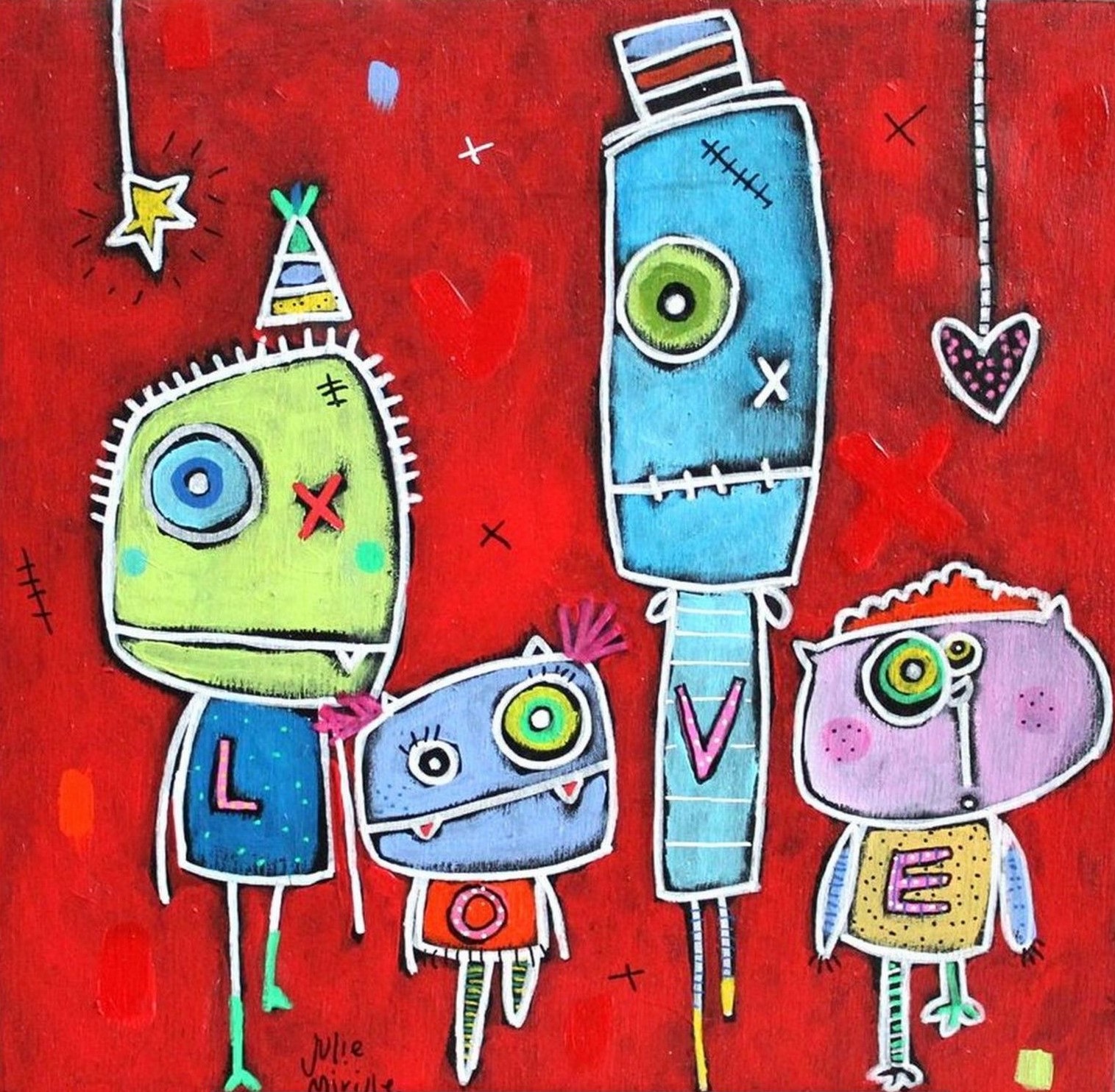 Tableau : « Peace »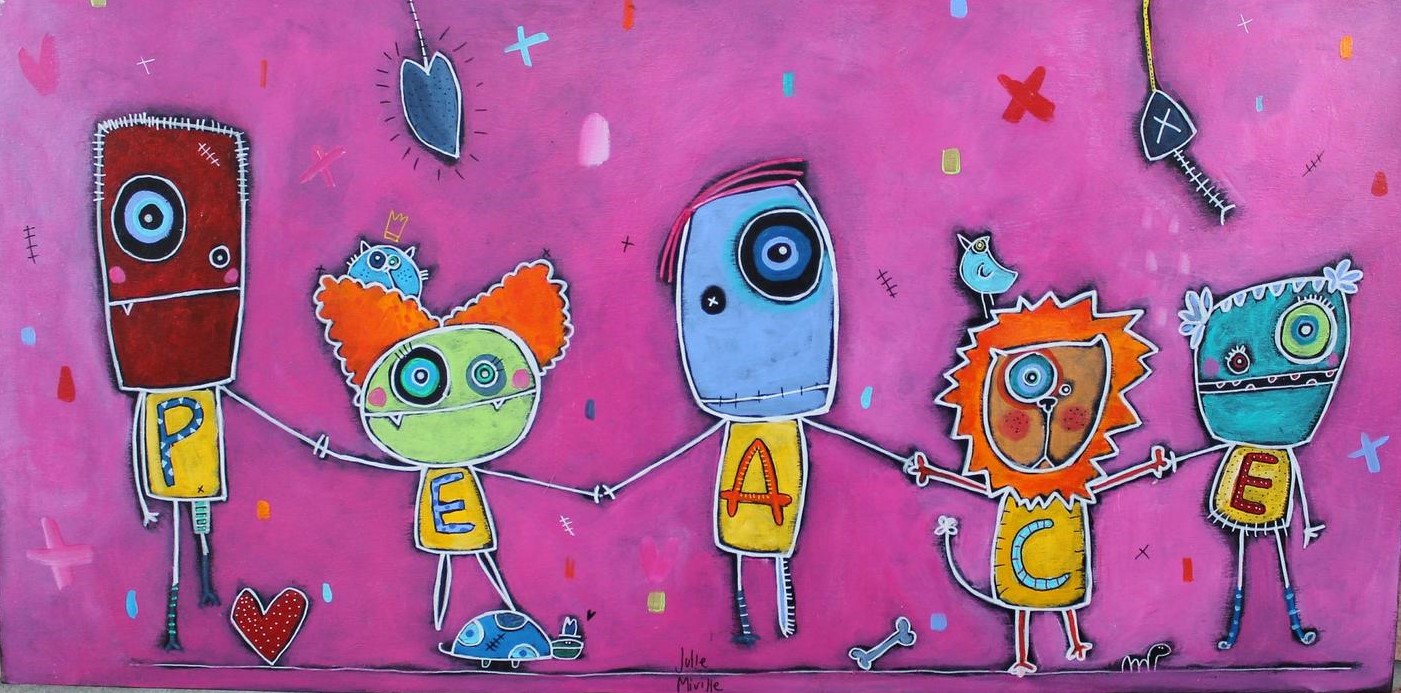 